Encuentros por la pazActividadesDurante sus 70 años de existencia, Israel no ha dejado de expresar su anhelo de conseguir la paz, deseo representado por un amplio abanico de ideologías y expresiones sociales, políticas y religiosas. Son muchos los que adhieren a las palabras de Itzjak Navón: “No hay por qué temerle al encuentro con nuestros vecinos […] Conozcámonos, conozcamos su lengua y su cultura, sus necesidades […]. Conozcamos, respetemos y conservemos nuestra singularidad” (I. Navón, 1979). Son muchos los que deciden actuar en consecuencia, promoviendo el “encuentro con el otro”. Los invitamos a conocer algunas iniciativas de “encuentros por la paz”, destinados a promover vínculos de buena convivencia.Conozcan las propuestas siguientes: En pequeños grupos, lean cada breve explicación.Profundicen en el conocimiento de la propuesta ingresando a los links sugeridos. Centro Peres por la Paz y la Innovación Es una organización sin fines de lucro, situada en la localidad de Tel Aviv-Iafo, cuyo objetivo es acercar la paz y el progreso a Medio Oriente, promoviendo la tolerancia, la cooperación, el bienestar social y el desarrollo económico y tecnológico, de acuerdo a la visión del ex presidente Shimón Peres.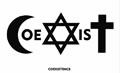 https://es.wikipedia.org/wiki/Centro_Peres_por_la_PazMuseo “Sobre la costura” (Al Hatefer - על התפר)En este museo, el arte contemporáneo es un vehículo para plantear cuestiones socio-políticas controvertidas, despertar el debate y promover el diálogo y la coexistencia. Está ubicado en el corazón de Jerusalem, entre barrios árabes y judíos, sobre la línea que une el este y el oeste de la ciudad. Es conocido por su gran exposición sobre el tema de la coexistencia, donde pueden hallarse obras de artistas de todo el mundo.http://www.coexistence.art.museum/Coex/Index.asphttps://www.youtube.com/watch?v=byE8U8BJgfEhttps://www.youtube.com/watch?v=Pe5VJPAFDCECoro judío-árabe: Cantando por la coexistencia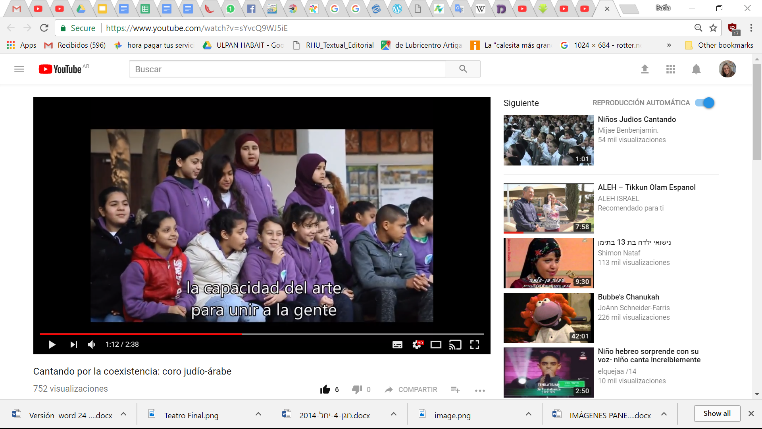 Niños judíos y árabes del Valle de Izreel (Jezreel) se encuentran para cantar, derribar prejuicios y construir juntos un futuro de coexistencia. https://www.youtube.com/watch?v=sYvcQ9WJ5iEUn puente sobre el vado גשר על הואדי     Guesher al havadi (Un puente sobre el vado) es una escuela para niños árabes y judíos que educa en ambas lenguas. Pertenece a la comunidad Yad Beyad, el centro educativo judeo-árabe de Israel. 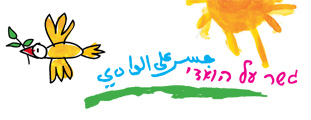 https://www.youtube.com/watch?v=PbClAp8M_Ic&list=PLNpj3lKtssZD84-vuffBn6fukhSM-PSJX“Mujeres por la paz” - Marcha de las madres“Mujeres por la paz” es una iniciativa de mujeres judías y árabes que se unen para manifestarse a favor de la paz. El grupo fue fundado tras la guerra de 2014, en Gaza. En octubre de 2016 organizaron marchas de esperanza a lo largo de todo el país y entonaron juntas “Tefilat haimahot”, “La plegaria de las madres”. 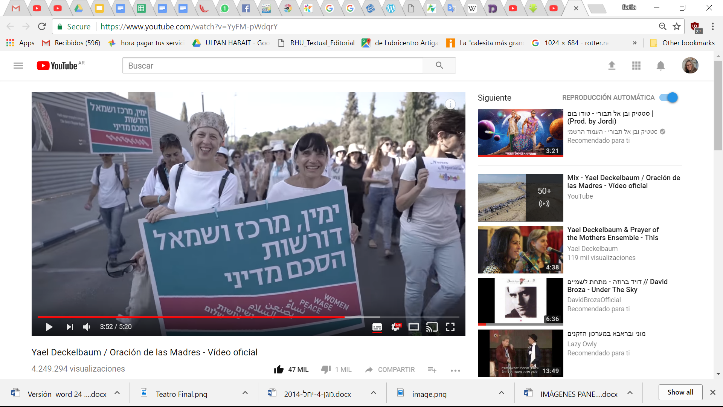 https://www.youtube.com/watch?v=YyFM-pWdqrYhttps://www.enlacejudio.com/2016/10/20/la-marcha-la-esperanza-miles-mujeres-israelies-palestinas-se-manifiestan-la-paz/Encuentro de mujeres en Beit JaláEn la ciudad palestina de Beit Jalá, un grupo de mujeres palestinas e israelíes se reúnen y bordan palomas de la paz. Tienen en común que todas han sufrido la pérdida de algún ser querido a causa del conflicto israelí-palestino.  https://www.youtube.com/watch?v=Pe5VJPAFDCEAnalicen las siguientes cuestiones y extraigan conclusiones:Tipo de iniciativa (institucional, individual, espontánea)  Tipo de encuentro (presencial, virtual, simbólico)Contexto (social, político, educativo)Personas involucras en las iniciativas: nacionalidad procedencia geográfica sexoedad Realicen la siguiente consigna:Imaginen que ustedes han sido convocados al “Congreso Internacional por la Paz entre las Naciones”, para presentar una propuesta que promueva el encuentro por la paz y la buena convivencia. Divídanse en grupos de cuatro integrantes. Preparen la presentación. Para ello, pueden elegir una de las propuestas vistas anteriormente o elaborar una nueva.  Tengan en cuenta las cuestiones analizadas en el punto 2. Organicen el congreso. Elijan un moderador, que será el encargado de dar la palabra a cada expositor. Cada grupo tendrá un vocero que contará con un máximo de diez minutos para su ponencia.    Elaboren un documento final que contenga las ideas centrales expresadas en las distintas ponencias. El moderador puede ser el encargado de leer las conclusiones a las que abordaron. 